Completing this form is required to apply for the Tribal Elder Community Food Box Grant.  Personally identifiable information you provide may be used for purposes other than that for which it was collected. Wis. Stat. § 15.04(1)(m).DAD-BEBD-020.docs  (rev. 01/2024))DAD-BEBD-020.docs  (rev. 01/2024))DAD-BEBD-020.docs  (rev. 01/2024))DAD-BEBD-020.docs  (rev. 01/2024))DAD-BEBD-020.docs  (rev. 01/2024))DAD-BEBD-020.docs  (rev. 01/2024))DAD-BEBD-020.docs  (rev. 01/2024))DAD-BEBD-020.docs  (rev. 01/2024))DAD-BEBD-020.docs  (rev. 01/2024))DAD-BEBD-020.docs  (rev. 01/2024))DAD-BEBD-020.docs  (rev. 01/2024))DAD-BEBD-020.docs  (rev. 01/2024))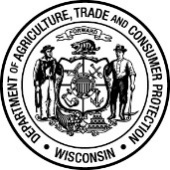 Wisconsin Department of Agriculture, Trade and Consumer ProtectionDivision of Agricultural Development2811 Agriculture Drive,   PO Box 8911,   Madison, WI 53708-8911Phone: 608.590.7239Wisconsin Department of Agriculture, Trade and Consumer ProtectionDivision of Agricultural Development2811 Agriculture Drive,   PO Box 8911,   Madison, WI 53708-8911Phone: 608.590.7239Wisconsin Department of Agriculture, Trade and Consumer ProtectionDivision of Agricultural Development2811 Agriculture Drive,   PO Box 8911,   Madison, WI 53708-8911Phone: 608.590.7239Wisconsin Department of Agriculture, Trade and Consumer ProtectionDivision of Agricultural Development2811 Agriculture Drive,   PO Box 8911,   Madison, WI 53708-8911Phone: 608.590.7239Wisconsin Department of Agriculture, Trade and Consumer ProtectionDivision of Agricultural Development2811 Agriculture Drive,   PO Box 8911,   Madison, WI 53708-8911Phone: 608.590.7239Wisconsin Department of Agriculture, Trade and Consumer ProtectionDivision of Agricultural Development2811 Agriculture Drive,   PO Box 8911,   Madison, WI 53708-8911Phone: 608.590.7239Wisconsin Department of Agriculture, Trade and Consumer ProtectionDivision of Agricultural Development2811 Agriculture Drive,   PO Box 8911,   Madison, WI 53708-8911Phone: 608.590.7239Wisconsin Department of Agriculture, Trade and Consumer ProtectionDivision of Agricultural Development2811 Agriculture Drive,   PO Box 8911,   Madison, WI 53708-8911Phone: 608.590.7239Wisconsin Department of Agriculture, Trade and Consumer ProtectionDivision of Agricultural Development2811 Agriculture Drive,   PO Box 8911,   Madison, WI 53708-8911Phone: 608.590.7239Wisconsin Department of Agriculture, Trade and Consumer ProtectionDivision of Agricultural Development2811 Agriculture Drive,   PO Box 8911,   Madison, WI 53708-8911Phone: 608.590.7239Wisconsin Department of Agriculture, Trade and Consumer ProtectionDivision of Agricultural Development2811 Agriculture Drive,   PO Box 8911,   Madison, WI 53708-8911Phone: 608.590.7239Tribal Elder Community Food Box Grant ApplicationTribal Elder Community Food Box Grant ApplicationTribal Elder Community Food Box Grant ApplicationTribal Elder Community Food Box Grant ApplicationTribal Elder Community Food Box Grant ApplicationTribal Elder Community Food Box Grant Application93.07(2) Wis. Stats.93.07(2) Wis. Stats.93.07(2) Wis. Stats.93.07(2) Wis. Stats.93.07(2) Wis. Stats.93.07(2) Wis. Stats.FULL LEGAL NAME OF APPLICANT/BUSINESSFULL LEGAL NAME OF APPLICANT/BUSINESSFULL LEGAL NAME OF APPLICANT/BUSINESSFULL LEGAL NAME OF APPLICANT/BUSINESSFULL LEGAL NAME OF APPLICANT/BUSINESSFULL LEGAL NAME OF APPLICANT/BUSINESSFULL LEGAL NAME OF APPLICANT/BUSINESSFULL LEGAL NAME OF APPLICANT/BUSINESSFULL LEGAL NAME OF APPLICANT/BUSINESSFULL LEGAL NAME OF APPLICANT/BUSINESSCONTRACT SIGNER NAME CONTRACT SIGNER NAME CONTRACT SIGNER NAME CONTRACT SIGNER NAME CONTRACT SIGNER NAME CONTRACT SIGNER TITLE CONTRACT SIGNER TITLE CONTRACT SIGNER TITLE CONTRACT SIGNER TITLE CONTRACT SIGNER TITLE STREET ADDRESSSTREET ADDRESSSTREET ADDRESSSTREET ADDRESSSTREET ADDRESSCITYCITYSTATEWISTATEWIZIPMAILING ADDRESS (IF DIFFERENT FROM STREET ADDRESS)MAILING ADDRESS (IF DIFFERENT FROM STREET ADDRESS)MAILING ADDRESS (IF DIFFERENT FROM STREET ADDRESS)MAILING ADDRESS (IF DIFFERENT FROM STREET ADDRESS)MAILING ADDRESS (IF DIFFERENT FROM STREET ADDRESS)CITYCITYSTATEWISTATEWIZIPPROJECT COORDINATORPROJECT COORDINATORPROJECT COORDINATORPROJECT COORDINATORPROJECT COORDINATORPROJECT COORDINATOR TITLE PROJECT COORDINATOR TITLE PROJECT COORDINATOR TITLE PROJECT COORDINATOR TITLE PROJECT COORDINATOR TITLE BUSINESS PHONE(   )     -     BUSINESS PHONE(   )     -     E-MAILE-MAILE-MAILE-MAILE-MAILE-MAILE-MAILE-MAILPROJECT TITLEPROJECT TITLEPROJECT TITLEPROJECT TITLEPROJECT TITLEPROJECT TITLEPROJECT TITLEPROJECT TITLEPROJECT TITLEPROJECT TITLECOUNTY OF PROJECT LOCATION
     COUNTY OF PROJECT LOCATION
     COUNTY OF PROJECT LOCATION
     COUNTIES IMPACTED BY PROJECT WORK 
     COUNTIES IMPACTED BY PROJECT WORK 
     COUNTIES IMPACTED BY PROJECT WORK 
     COUNTIES IMPACTED BY PROJECT WORK 
     COUNTIES IMPACTED BY PROJECT WORK 
     COUNTIES IMPACTED BY PROJECT WORK 
     COUNTIES IMPACTED BY PROJECT WORK 
     Grant Request: $      Grant Request: $      Grant Request: $      Grant Request: $      Grant Request: $      Grant Request: $      Grant Request: $      Grant Request: $      Grant Request: $      Grant Request: $      Grant Request: $      Certification: I certify to the best of my knowledge that the information in this application is true and correct and that I am legally authorized to sign and submit this application on behalf of this organization, which is legally eligible to enter into a grant contract.Certification: I certify to the best of my knowledge that the information in this application is true and correct and that I am legally authorized to sign and submit this application on behalf of this organization, which is legally eligible to enter into a grant contract.Certification: I certify to the best of my knowledge that the information in this application is true and correct and that I am legally authorized to sign and submit this application on behalf of this organization, which is legally eligible to enter into a grant contract.Certification: I certify to the best of my knowledge that the information in this application is true and correct and that I am legally authorized to sign and submit this application on behalf of this organization, which is legally eligible to enter into a grant contract.Certification: I certify to the best of my knowledge that the information in this application is true and correct and that I am legally authorized to sign and submit this application on behalf of this organization, which is legally eligible to enter into a grant contract.Certification: I certify to the best of my knowledge that the information in this application is true and correct and that I am legally authorized to sign and submit this application on behalf of this organization, which is legally eligible to enter into a grant contract.Certification: I certify to the best of my knowledge that the information in this application is true and correct and that I am legally authorized to sign and submit this application on behalf of this organization, which is legally eligible to enter into a grant contract.Certification: I certify to the best of my knowledge that the information in this application is true and correct and that I am legally authorized to sign and submit this application on behalf of this organization, which is legally eligible to enter into a grant contract.Certification: I certify to the best of my knowledge that the information in this application is true and correct and that I am legally authorized to sign and submit this application on behalf of this organization, which is legally eligible to enter into a grant contract.Certification: I certify to the best of my knowledge that the information in this application is true and correct and that I am legally authorized to sign and submit this application on behalf of this organization, which is legally eligible to enter into a grant contract.Certification: I certify to the best of my knowledge that the information in this application is true and correct and that I am legally authorized to sign and submit this application on behalf of this organization, which is legally eligible to enter into a grant contract.AUTHORIZED SIGNATURE (TYPED SIGNATURE IS ACCEPTABLE)AUTHORIZED SIGNATURE (TYPED SIGNATURE IS ACCEPTABLE)AUTHORIZED SIGNATURE (TYPED SIGNATURE IS ACCEPTABLE)AUTHORIZED SIGNATURE (TYPED SIGNATURE IS ACCEPTABLE)TITLETITLETITLETITLEDATEDATETribal Elder Community Food Box Grant Project NarrativeTribal Elder Community Food Box Grant Project NarrativeTribal Elder Community Food Box Grant Project NarrativeProject Description: The project description must include a summary of the project suitable for the public and should be limited to 500 characters. It should be a self-contained description of the project. (500 characters)Project Description: The project description must include a summary of the project suitable for the public and should be limited to 500 characters. It should be a self-contained description of the project. (500 characters)Project Description: The project description must include a summary of the project suitable for the public and should be limited to 500 characters. It should be a self-contained description of the project. (500 characters)Project Justification: Describe the project need or opportunity. Describe how producers and/or processors will be supported and Tribal nation communities will benefit.Project Justification: Describe the project need or opportunity. Describe how producers and/or processors will be supported and Tribal nation communities will benefit.Project Justification: Describe the project need or opportunity. Describe how producers and/or processors will be supported and Tribal nation communities will benefit.Project Partnerships: List all supply chain partners including producers and processors, any aggregator(s) or distributor(s); and all hunger relief/food access partners. Identify which partners are tribal owned and operated. Clearly define the role(s) of each partner, identifying Tribal nation decision-making. Highlight any past experience working together that demonstrate project readiness.   Project Partnerships: List all supply chain partners including producers and processors, any aggregator(s) or distributor(s); and all hunger relief/food access partners. Identify which partners are tribal owned and operated. Clearly define the role(s) of each partner, identifying Tribal nation decision-making. Highlight any past experience working together that demonstrate project readiness.   Project Partnerships: List all supply chain partners including producers and processors, any aggregator(s) or distributor(s); and all hunger relief/food access partners. Identify which partners are tribal owned and operated. Clearly define the role(s) of each partner, identifying Tribal nation decision-making. Highlight any past experience working together that demonstrate project readiness.   Project Work Plan Describe the major steps/activities needed to complete your project, who is responsible for the step, and the timeline for each step/activity. (add/subtract lines as necessary) Project Work Plan Describe the major steps/activities needed to complete your project, who is responsible for the step, and the timeline for each step/activity. (add/subtract lines as necessary) Project Work Plan Describe the major steps/activities needed to complete your project, who is responsible for the step, and the timeline for each step/activity. (add/subtract lines as necessary) Project ActivityWhoTimelineProject Outcomes & Impact: Describe the Tribal nation community(ies) that this project will benefit. Describe how much and what types of food will be procured and distributed and how this will be tracked. Describe how this project strengthens or expands partnerships, including how Tribal producers will benefit.Project Outcomes & Impact: Describe the Tribal nation community(ies) that this project will benefit. Describe how much and what types of food will be procured and distributed and how this will be tracked. Describe how this project strengthens or expands partnerships, including how Tribal producers will benefit.Project Outcomes & Impact: Describe the Tribal nation community(ies) that this project will benefit. Describe how much and what types of food will be procured and distributed and how this will be tracked. Describe how this project strengthens or expands partnerships, including how Tribal producers will benefit.Project Management: Describe the systems, policies and plans in place to ensure financial oversight and prevent fraud or mismanagement of project funds. Describe tracking systems to ensure producers and processors are fairly paid and that safe high-quality food is timely delivered to Tribal nation communities.Project Management: Describe the systems, policies and plans in place to ensure financial oversight and prevent fraud or mismanagement of project funds. Describe tracking systems to ensure producers and processors are fairly paid and that safe high-quality food is timely delivered to Tribal nation communities.Project Management: Describe the systems, policies and plans in place to ensure financial oversight and prevent fraud or mismanagement of project funds. Describe tracking systems to ensure producers and processors are fairly paid and that safe high-quality food is timely delivered to Tribal nation communities.Project Evaluation: Describe how you plan to document food procurement, food distribution and community impact. Describe how input will be gathered from beneficiaries and project partners and addressed throughout the life of the grant. Project Evaluation: Describe how you plan to document food procurement, food distribution and community impact. Describe how input will be gathered from beneficiaries and project partners and addressed throughout the life of the grant. Project Evaluation: Describe how you plan to document food procurement, food distribution and community impact. Describe how input will be gathered from beneficiaries and project partners and addressed throughout the life of the grant. Project Budget Project Budget Project Budget Project Budget Project Budget Grant budgets can be up to $1,500,000. Add or subtract budget lines as necessary.Grant budgets can be up to $1,500,000. Add or subtract budget lines as necessary.Grant budgets can be up to $1,500,000. Add or subtract budget lines as necessary.Grant budgets can be up to $1,500,000. Add or subtract budget lines as necessary.Grant budgets can be up to $1,500,000. Add or subtract budget lines as necessary.PersonnelPersonnelPersonnelPersonnelPersonnelName & PositionSalary/Hourly Rate% time/# of Hrs.Fringe & Fringe RateTotalPersonnel subtotalPersonnel subtotalPersonnel subtotalTravelTravelTravelTravelTravelDescriptionDescriptionMilesRateTotal$0.51/mileTravel subtotalTravel subtotalTravel subtotalEquipment (under $5,000)Equipment (under $5,000)Equipment (under $5,000)Equipment (under $5,000)Equipment (under $5,000)DescriptionDescription# of itemsCost per itemTotalEquipment subtotalEquipment subtotalEquipment subtotalSuppliesSuppliesSuppliesSuppliesSuppliesDescriptionDescription# of itemsCost per itemTotalSupplies subtotalSupplies subtotalSupplies subtotalContractualContractualContractualContractualContractualContractor & description of servicesContractor & description of services# of hours/unitsRateTotalContractual subtotalContractual subtotalContractual subtotalFood Procurement (must be at least 90% of the total budget)Food Procurement (must be at least 90% of the total budget)Food Procurement (must be at least 90% of the total budget)Food Procurement (must be at least 90% of the total budget)Food Procurement (must be at least 90% of the total budget)General list of foods to be procuredGeneral list of foods to be procured# of producers# of processorsTotalOtherOtherOtherOtherOtherDescriptionDescription# of itemsCost per itemTotalOther subtotalOther subtotalOther subtotalGrant Budget TotalGrant Budget TotalGrant Budget TotalBudget Justification Describe every project expense listed in the budget table above. List additional details and explanation for each expense. Explain how each expense is necessary and how it will help achieve project goals.PersonnelTravelEquipment (under $5,000)SuppliesContractualFood ProcurementOther